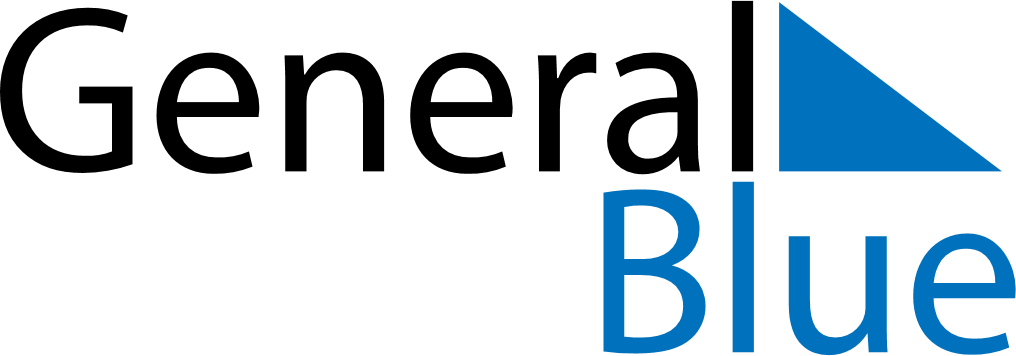 Quarter 3 of 2024PhilippinesQuarter 3 of 2024PhilippinesQuarter 3 of 2024PhilippinesQuarter 3 of 2024PhilippinesQuarter 3 of 2024PhilippinesJuly 2024July 2024July 2024July 2024July 2024July 2024July 2024MONTUEWEDTHUFRISATSUN12345678910111213141516171819202122232425262728293031August 2024August 2024August 2024August 2024August 2024August 2024August 2024MONTUEWEDTHUFRISATSUN12345678910111213141516171819202122232425262728293031September 2024September 2024September 2024September 2024September 2024September 2024September 2024MONTUEWEDTHUFRISATSUN123456789101112131415161718192021222324252627282930Jul 7: Islamic New YearJul 27: Iglesia ni Cristo DayAug 21: Ninoy Aquino DayAug 26: National Heroes’ DaySep 15: Birthday of Muhammad (Mawlid)Sep 17: Mid-Autumn Festival